جمعيات الدول الأعضاء في الويبوسلسلة الاجتماعات السابعة والخمسونجنيف، من 2 إلى 11 أكتوبر 2017قائمة بالوثائق التحضيريةمن إعداد الأمانة[نهاية الوثيقة]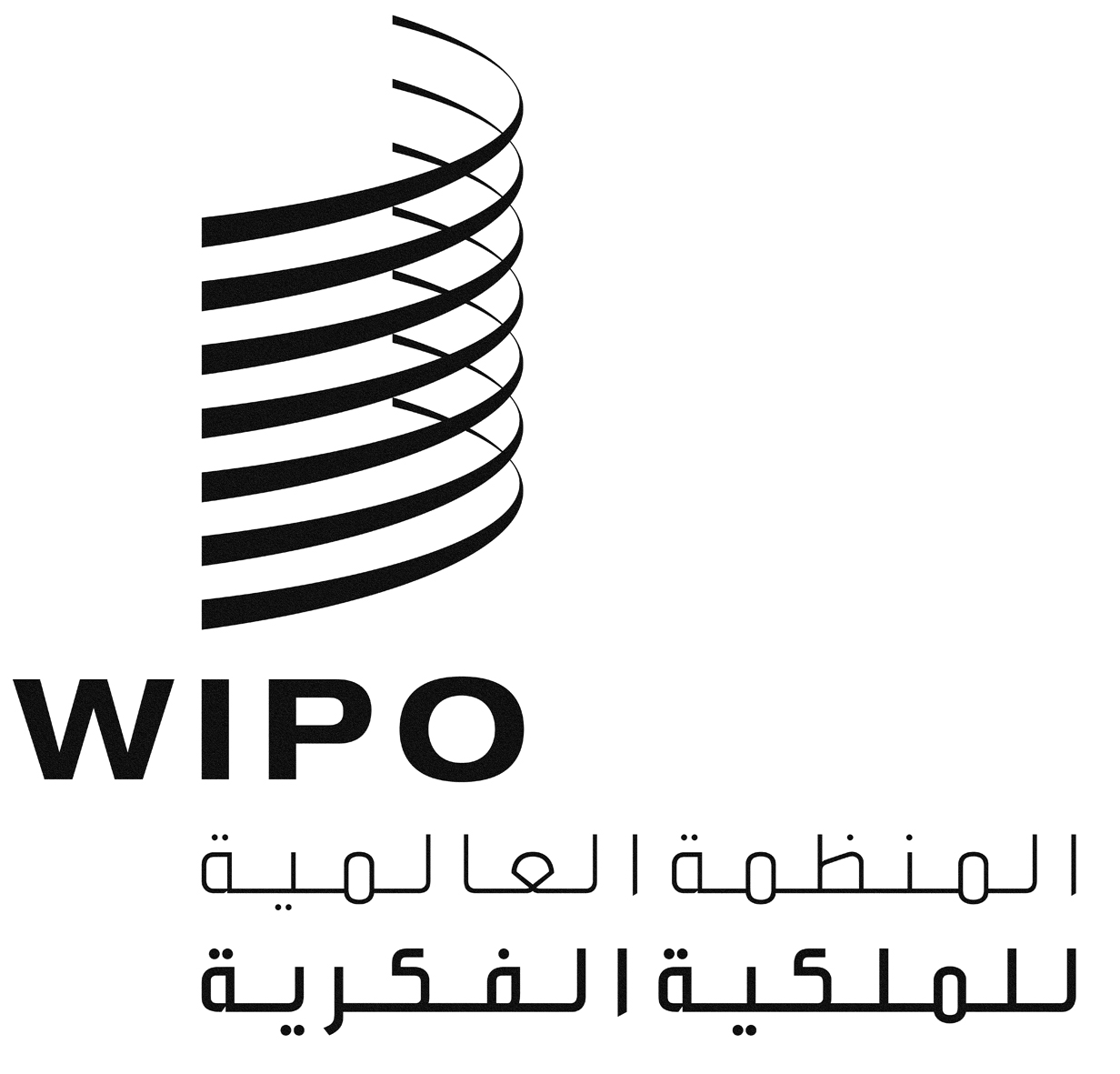 AA/57/INF/2 PROV.1A/57/INF/2 PROV.1A/57/INF/2 PROV.1الأصل: بالإنكليزيةالأصل: بالإنكليزيةالأصل: بالإنكليزيةالتاريخ: 29 سبتمبر 2017التاريخ: 29 سبتمبر 2017التاريخ: 29 سبتمبر 2017رمز الوثيقة ورقمها التسلسليلغات الوثيقةموضوع الوثيقةA/57/INF/1 Rev.إ، س، ص، ع، ر، فمعلومات عامةA/57/INF/2 Prov.1إ، س، ص، ع، ر، فقائمة بالوثائق التحضيريةA/57/INF/3إ، س، ص، ع، ر، فأعضاء المكتبA/57/INF/4 Prov.1إ، فقائمة مؤقتة أولى بالمشاركينA/57/1 Prov.3إ، س، ص، ع، ر، فمشروع جدول الأعمال الموحّد والمفصّلA/57/2إ، س، ص، ع، ر، فقبول المراقبينA/57/3إ، س، ص، ع، ر، فتكوين لجنة الويبو للتنسيق واللجنتين التنفيذيتين لاتحادي باريس وبرنA/57/4إ، س، ص، ع، ر، فتقرير مراجع الحسابات الخارجيA/57/5إ، س، ص، ع، ر، فقائمة القرارات التي اعتمدتها لجنة البرنامج والميزانيةA/57/6إ، س، ص، ع، ر، فاقتراح البرنامج والميزانية للثنائية 2018/19A/57/7إ، س، ص، ع، ر، ففتح مكاتب خارجية جديدة للويبو خلال الثنائية 2016/17A/57/8إ، س، ص، ع، ر، ففتح مكاتب خارجية جديدة للويبو خلال الثنائية 2018/19A/57/9إ، س، ص، ع، ر، فالخطة الرأسمالية الرئيسية للفترة 2018-2027A/57/10إ، س، ص، ع، ر، ففقرات قرارات تقترح الولايات المتحدة إدراجها في القرارات المتعلقة بالتقرير عن لجنة البرنامج والميزانية*****WO/GA/49/1إ، س، ص، ع، ر، فتكوين لجنة البرنامج والميزانيةWO/GA/49/2إ، س، ص، ع، ر، فتقرير لجنة الويبو الاستشارية المستقلة للرقابةWO/GA/49/3إ، س، ص، ع، ر، فالتقرير السنوي لمدير شعبة الرقابة الداخليةWO/GA/49/4إ، س، ص، ع، ر، فتعيين مراجع الحسابات الخارجيWO/GA/49/5إ، س، ص، ع، ر، فتقرير عن اللجنة الدائمة المعنية بحق المؤلف والحقوق المجاورةWO/GA/49/6إ، س، ص، ع، ر، فتقرير عن اللجنة الدائمة المعنية بقانون البراءاتWO/GA/49/7إ، س، ص، ع، ر، فتقرير عن اللجنة الدائمة المعنية بقانون العلامات التجارية والتصاميم الصناعية والمؤشرات الجغرافيةWO/GA/49/8إ، س، ص، ع، ر، فمسائل تتعلق بالدعوة إلى عقد مؤتمر دبلوماسي لاعتماد معاهدة بشأن قانون التصاميمWO/GA/49/9إ، س، ص، ع، ر، فتقرير عن اللجنة المعنية بالتنمية والملكية الفكرية واستعراض تنفيذ توصيات أجندة التنميةWO/GA/49/10إ، س، ص، ع، ر، فقرار بشأن المسائل المتعلقة باللجنة المعنية بالتنمية والملكية الفكريةWO/GA/49/11إ، س، ص، ع، ر، فتقرير عن اللجنة الحكومية الدولية المعنية بالملكية الفكرية والموارد الوراثية والمعارف التقليدية والفولكلور WO/GA/49/12إ، س، ص، ع، ر، فتقرير عن اللجنة المعنية بمعايير الويبوWO/GA/49/13إ، س، ص، ع، ر، فتقرير عن اللجنة الاستشارية المعنية بالإنفاذWO/GA/49/14إ، س، ص، ع، ر، فمركز الويبو للتحكيم والوساطة، بالإضافة إلى أسماء الحقولWO/GA/49/15إ، س، ص، ع، ر، فالتعاون بناء على البيانات المتفق عليها في المؤتمر الدبلوماسي المعني بمعاهدة قانون البراءاتWO/GA/49/16إ، س، ص، ع، ر، فمساهمة مختلف هيئات الويبو في تنفيذ ما يعنيها من توصيات أجندة التنميةWO/GA/49/17إ، س، ص، ع، ر، فبرنامج العمل المقترح للجنة الحكومية الدولية للثنائية 2018/2019WO/GA/49/18إ، س، ص، ع، ر، فاقتراح من الاتحاد الأوروبي بشأن ولاية لجنة المعارف للثنائية 2018/2019*****PCT/A/49/1إ، س، ص، ع، ر، فتقرير عن الفريق العامل لمعاهدة التعاون بشأن البراءاتPCT/A/49/2إ، س، ص، ع، ر، فتمديد تعيين إدارات البحث الدولي والفحص التمهيدي الدولي في إطار معاهدة التعاون بشأن البراءاتPCT/A/49/2 Corr.إ، س، ص، ع، ر، فتمديد تعيين إدارات البحث الدولي والفحص التمهيدي الدولي في إطار معاهدة التعاون بشأن البراءاتPCT/A/49/3إ، س، ص، ع، ر، فتعيين مكتب الفلبين للملكية الفكرية كإدارة للبحث الدولي والفحص التمهيدي الدولي في إطار معاهدة التعاون بشأن البراءاتPCT/A/49/4إ، س، ص، ع، ر، فالتعديلات المقترح إدخالها على اللائحة التنفيذية لمعاهدة التعاون بشأن البراءات*****MM/A/51/1إ، س، ص، ع، ر، فتقرير عن قاعدة بيانات نظام مدريد بشأن السلع والخدمات*****LI/A/34/1إ، س، ص، ع، ر، فاقتراح اللائحة التنفيذية المشتركة بين اتفاق لشبونة ووثيقة جنيف لاتفاق لشبونةLI/A/34/2إ، س، ص، ع، ر، فجدول مقترح للرسوم المقررة بناء على اللائحة التنفيذية المشتركة بين اتفاق لشبونة ووثيقة جنيف لاتفاق لشبونةLI/A/34/3إ، س، ص، ع، ر، فبعض المسائل المالية المتعلقة باتحاد لشبونة*****STLT/A/10/1إ، س، ص، ع، ر، فالمساعدة من أجل تنفيذ معاهدة سنغافورة بشأن قانون العلامات التجارية*****MVT/A/2/1 Rev.إ، س، ص، ع، ر، فوضع معاهدة مراكش *****WO/CC/74/1إ، س، ص، ع، ر، فالموافقة على الاتفاقاتWO/CC/74/1 Add.إ، س، ص، ع، ر، فالموافقة على الاتفاقاتWO/CC/74/1 Add.2إ، س، ص، ع، ر، فالموافقة على الاتفاقاتWO/CC/74/2إ، س، ص، ع، ر، فالتقرير السنوي عن الموارد البشرية WO/CC/74/2 Corr.إ، س، ص، ع، ر، فالتقرير السنوي عن الموارد البشريةWO/CC/74/3إ، س، ص، ع، ر، فالتقرير السنوي لمكتب الأخلاقياتWO/CC/74/4إ، س، ص، ع، ر، فتعديلات على نظام الموظفين ولائحتهWO/CC/74/4 Add.إ، س، ص، ع، ر، فتعديلات على نظام الموظفين ولائحتهWO/CC/74/5إ، س، ص، ع، ر، فاستراتيجية الموارد البشرية 2017-2021WO/CC/74/6إ، س، ص، ع، ر، فسن التقاعد في المنظمة العالمية للملكية الفكرية (الويبو)WO/CC/74/7إ، س، ص، ع، ر، فتعديلات على نظام الموظفين من اقتراح اللجنة الاستشارية المستقلة للرقابة